AOC ON-SITE CATERING SAN FRANCISCOREQUEST FOR PROPOSALSRFP NO. CJER-030614-OSCSF-CFBACKGROUND INFORMATION      | backJudicial Council of California.  The Judicial Council of California (JCC), chaired by the Chief Justice of California, is the chief policy making agency of the California judicial branch.  The California Constitution directs the JCC to improve the administration of justice by surveying judicial business, recommending improvements to the courts, and making recommendations annually to the Governor and the Legislature.  The JCC also adopts rules for court administration, practice, and procedure, and performs other functions prescribed by law.  The Administrative Office of the Courts (AOC) is the staff agency for the JCC and assists both the council and its chair in performing their duties. The AOC seeks the services of a person or entity with expertise in the day-to-day business catering.As an internal services organization, the Faculty & Conference Services Group (located within the Center for Judiciary Education of the AOC) is tasked with placing catering orders in conjunction with meetings and events scheduled to occur in the AOC’s offices located at 455 Golden Gate Avenue, San Francisco.  Historically, the AOC has tried to establish an on-going and mutually beneficial relationship with a professional catering company to service these catering needs throughout the year.  This is done in an effort to leverage the volume of business into cost savings that would allow the AOC to administer public funds in a sound and fiscally responsible manner.The AOC seeks to identify and retain a qualified Contractor to prepare, deliver, set-up and tear-down catered meals, in a professional manner with the utmost attention to detail.  This RFP is the means for Proposers to submit their qualifications to the AOC and request selection as a Contractor for these services. The AOC anticipates awarding a master agreement for an initial 12-month term, with three (3) additional consecutive one-year option terms for a potential maximum total of four (4) years.  The initial term of the awarded master agreement is anticipated to commence on or about July 1, 2014 and run for 12 months.  The three (3) consecutive one-year option terms will then run 12-months each, and may only be exercised at the AOC’s sole discretion.The AOC does not guarantee that the Contractor will receive a specific volume of work, a specific total amount, or a specific order value under the awarded master agreement for these services.  Additionally, there will be no limit on the number of orders the AOC may issue under the Master Agreement, nor will there be any specific limitation on the quantity, minimum and/or maximum value of individual orders.Background Information on Historic Catering Needs and Expenditures (not a guarantee of future expenditures):
Fiscal year 2010/2011:  $178,272.10Fiscal year 2011/2012:  $101,903.41Fiscal year 2012/2013:  $122,877.31DESCRIPTION OF SERVICES AND DELIVERABLES      | backMeals are catered in the building on an average of four (4) to five (5) meetings per week. Statistically, an average week would consists of 4 breakfast/morning break orders, 4 lunch orders and 2 afternoon break orders.  Peak number of meals served is Tuesday through Friday.  The meals served most often are some variation of a continental breakfast or a morning break/coffee service (not both simultaneously at the same meeting), lunch, and an afternoon break. The average order is for 24 people, with occasional orders for more than 100 people.  Evening receptions and dinners are occasionally served.Scope of Services The Contractor will be asked to provide the AOC with the following work:Order PlacementOrders shall be placed using a Menu Options/ Order Placement Form containing substantially the same information as in Exhibit E, Menu Options, in Attachment 2, AOC Master Agreement Terms and Conditions.Orders may be placed Monday through Friday until 3:00pm, at least one (1) business day prior to the event.Menu selection changes may be made to a previously placed order up to one (1) business day in advance of the event time/date.Changes in the number of meals specified in an order may be made by 3:00 p.m. on the business day preceding the scheduled delivery without penalty (increase or decrease).Full cancellation of orders previously placed may be made up to one (1) business day in advance of event time/date, without charge.Delivery, Set-up and Pick-upAll orders are to be delivered and set-up by the specified “set-up” time on the Menu Options/ Order Placement Form.Any orders delivered late by 30 minutes or more will be at no charge to the AOC.All deliveries will be made to the loading dock, and via the service elevator. If the service elevator is unavailable, the caterer will contact the AOC representative prior to using the public elevator.If the Contractor anticipates a late delivery, they will immediately call the AOC representative with an estimated time of arrival.Prior to room set-up, the Contractor will always check in at the Reception desk upon arrival to the AOC, to receive any last minute information or instructions (i.e., room changes).All catering equipment (serving utensils etc.) must be cleared from the building no earlier than 3:30pm, and no later than 6:00pm on day of delivery (with the exception of days when late afternoon or early evening receptions are scheduled to take place).All meals must be delivered fully prepared and ready to serve (there are no on-site kitchen facilities).PresentationThe display of catered items will be place on AOC provided tables and must include at a minimum all of the following items:Carafes are used for orange juice service;Linen table clothes are used on buffet surfaces;Professionally printed food labels are used on buffets for indication of coffee type, and vegetarian selection at a minimum.InventoryThe Contractor agrees to keep an inventory of a minimum of the following in a supply closet at the AOC:100 plates, 200 sets of eating utensils (plastic forks, knives, spoons and paper napkins etc.), and 200 plastic cups, and two airpots at all times.Supply of seasonings, teas, sweeteners.Contractor will be responsible for monitoring and replenishing inventory as necessary.Problem ResolutionThe AOC requires direct access to a management representative with the Contractor, in order to gain immediate and accurate information and problem resolution;The Contractor will ensure prompt problem resolution, with appropriate and concise follow-up to the AOC’s Project Manager.Unscheduled Visits
The Contractor agrees to periodic unscheduled tours of the catering facility by the AOC staff.BillingAll invoices must be emailed to the AOC’s Project Manager on no less than a weekly basis.Each individual invoice must include the following information:Cost per meal;Number of meals served;Date of Service;Name of meeting;Room name.Each invoice must have its own specific invoice number for tracking purposes.Any questions or concerns regarding payment of bills should be directed to the AOC’s Project Manager.Contractor must be able to provide the AOC with a monthly statement listing all outstanding (unpaid) invoices.TIMELINE FOR THIS RFP      | backThe AOC has developed the following list of key events related to this RFP.  All dates are subject to change at the discretion of the AOC:RFP ATTACHMENTS      | backThe following attachments are included as part of this RFP:SUBMISSION OF PROPOSALS      | backProposals should provide straightforward, concise information that satisfies the requirements of the “Proposal Contents,” Section 6, below.  Expensive bindings, color displays, and the like are not necessary or desired.  Emphasis should be placed on conformity to the RFP’s instructions and requirements, and completeness and clarity of content.The Proposer must submit its proposal in two parts: 1) the Technical Proposal, (6.1); and 2) the Cost Proposal (6.2). The Proposer must submit one (1) original and four (4) copies of the Technical Proposal.  The original must be signed by an authorized representative of the Proposer.   The Proposer must write the RFP title and number on the outside of the sealed envelope.The Proposer must submit one (1) original and four (4) copies of the Cost Proposal.  The original must be signed by an authorized representative of the Proposer.  The original cost proposal (and the copies thereof) must be submitted to the AOC in a single sealed envelope, separate from the technical proposal. The Proposer must write the RFP title and number on the outside of the sealed envelope.The Proposer must submit an electronic version of the entire proposal on CD-ROM or flash drive.  The files contained on the CD-ROM or flash drive should be in PDF, Word, or Excel formats.Proposals must be delivered by the date and time listed on the coversheet of this RFP to:Judicial Council of CaliforniaAdministrative Office of the CourtsAttn: Nadine McFadden, RFP #CJER-030614-OSCSF-CF455 Golden Gate Avenue, Sixth FloorSan Francisco, CA  94102
Late proposals will not be accepted.Only written proposals will be accepted.  Proposals must be sent by registered or certified mail, courier service (e.g. FedEx), or delivered by hand.  Proposals may not be transmitted by fax or email.PROPOSAL CONTENT      | back
The following information must be included in the proposal.  A proposal lacking any of the following information may be deemed non-responsive.Technical Proposal  The following information must be included in the technical proposal. Company Information.Legal name, business address, phone and fax numbers.  Proposer’s name, address, telephone and fax numbers, and federal tax identification number (as shown on tax returns.  Note that if Proposer is a sole proprietor using his or her social security number, the social security number will be required before finalizing a contract. History. Provide a brief history of your company. Include management philosophy, length of years in the catering business, annual volume of catering business, and industry associations to which your company belongs.Staffing. Indicate staffing level and an organization chart identifying the members of your team, their roles, responsibilities, lines of authority and knowledge necessary to complete this project.Key staff resumes. For each key staff member of the Proposer’s catering team: a resume describing the individual’s background and experience, as well as the individual’s ability and experience in conducting the proposed activities.Designated representative. Name, title, address, telephone number, and email address of the individual who will act as Proposer’s designated representative for purposes of this RFP.References. Names, addresses, and telephone numbers of a minimum of four (4) clients for whom the Proposer has conducted similar catering services.  The AOC may check references listed by Proposer.Methods and Plans.Method. Describe your proposed method to complete the work including catering order placement & order confirmation methods, as well as your proposed delivery and pick-up procedures. For example:The Proposer receives an order for catering services from the AOC for an all day, on-site event with 40 attendees. Describe the method you would use to complete the work.Customer Satisfaction Plan.  Describe the plan you will implement to ensure continued customer satisfaction throughout this engagement.  Include items such as guarantees, client surveys, problem escalation procedures, and periodic meetings with the AOC Project Manager.Invoicing process. Describe your proposed invoicing process.  Please note that the AOC will make every effort to insure that invoices are paid promptly, but is unable to pay any late fees or interest payments on invoices past due.Menus. Menu Options. Submit an assortment of several cold lunch menu options, as well as any hot lunch menu options (desired but not a requirement), several cold breakfast menu options, and several morning and afternoon break options.  Menus should be creative and flexible.  They should have the potential to rotate every six to 12 months if the AOC so desires.  They should be presented in both a la carte and package options for maximum flexibility. (See Exhibit E, Menu Options in Attachment 2, AOC Master Agreement Terms and Conditions).Beverages. Package menu selections should include an assortment of beverages.  Beverages should not, however, include bottled water.Baked Goods. All baked good items served (with the exception of sliced breads for sandwiches) should be fresh, and not consist of pre-packaged or mass marketed/branded items (e.g., Kirkland brand from Costco).Dietary restrictions. Packaged menu options must include selections that can accommodate dietary restrictions (e.g., diabetic, vegetarian, gluten-free, vegan, nut allergies, etc.).Logistics.Physical location. Provide the physical address of the location where catering service meals will be prepared for delivery to the AOC.Cost ProposalThe following information must be included in the cost proposal:Pricing.In accordance with California State mandated maximum rates, per person package options must be priced no higher than the following price structure:$8.00 for continental Breakfast options;$4.00 for a.m./p.m. Break options;$12.00 for Lunch options; and$20.00 for Dinner options.The above price structure must be inclusive of tax and service charge.  Though the above pricing structure represents the maximum allowable by the AOC, lower cost options will be viewed favorably for the purposes of this RFP.Any increase(s) in the California State mandated maximum rates in Paragraph 6.2.1.1, above, that occur(s) subsequent to the execution of the initial term of the Agreement shall be applied to Contractor’s per person pricing on a prorated basis by amendment during execution of the next option term.Attachment 7, Pricing Form and Menu Examples. For evaluation purposes only, complete this form to provide three descriptive examples of the packaged menu items specified, along with the proposed pricing for each. (Note: prices must be inclusive of all taxes and fees.)Acceptance of AOC Master Agreement Terms and Conditions.Proposer must either indicate acceptance of the Terms and Conditions or clearly identify exceptions to the Terms and Conditions (Attachment 3 above).  An “exception” includes any addition, deletion, or other modification.   If exceptions are identified, the Proposer must also submit a red-lined version of the Terms and Conditions that clearly tracks proposed changes, and a written explanation or rationale for each exception and/or proposed change. Certifications, Attachments, and Other Requirements. Proposer must include the following completed forms/documents in its proposal: Attachment 3, Proposer’s Acceptance of the Terms and Conditions;Attachment 4, Payee Data Record Form;Attachment 5, Darfur Contracting Act Certification Form;Attachment 6, General Certifications Form;If Proposer is a corporation and the contract will be performed within California, proof that Proposer is in good standing and qualified to conduct business in California. AOC may verify by checking with California’s Office of the Secretary of State;Copies of current business licenses, professional certifications, or other credentials;Proof of financial solvency or stability (e.g., balance sheets and income statements); andAttachment 8, Proposal Checklist (optional).
OFFER PERIOD     | backA Proposer's proposal is an irrevocable offer for one hundred and twenty days (120) days following the proposal due date.  In the event a final contract has not been awarded within this  one hundred and twenty days (120) day period, the AOC reserves the right to negotiate extensions to this period.INTERVIEWS AND MENU TASTING     | backThe AOC may conduct interviews with Proposers to clarify aspects set forth in their proposals or to assist in finalizing the ranking of top-ranked proposals.  The interviews may be conducted in person or by phone during the dates in the timeline.  If conducted in person, interviews will be held at the AOC’s office in San Francisco.  The AOC will not reimburse Proposers for any costs incurred in traveling to or from the interview location.  The AOC will notify eligible Proposers regarding interview arrangements.It will be necessary for the top-ranked proposers, only, to present in person at the AOC, a tasting of several items from the proposed breakfast and lunch menus.  Delivery, presentation, food quality and portion size will be assessed by the project management staff at this time.  All expenses associated with this tasting shall be borne by the proposer.  The AOC will notify the top-ranked Proposers regarding the tasting arrangements.  Note:  Evaluators may request to taste samples of the packaged menu examples described in Attachment 7, Pricing Form and Menu Examples.EVALUATION OF PROPOSALS      | backAt the time proposals are opened, each proposal will be checked for the presence or absence of the required proposal contents.The AOC will evaluate the proposals on a 100-point scale using the criteria set forth in the table below.  Award, if made, will be to the highest scored proposal. Although some categories are weighted more than others, all are considered necessary, and a proposal must be technically acceptable in each area to be eligible for award. If a contract will be awarded, the AOC will post an intent to award notice at: http://www.courts.ca.gov/rfps.htm Evaluation CriteriaCONFIDENTIAL OR PROPRIETARY INFORMATION      | backProposals are subject to disclosure pursuant to applicable provisions of the California Public Contract Code and rule 10.500 of the California Rules of Court. The AOC will not disclose (i) social security numbers, or (ii) balance sheets or income statements submitted by a Proposer that is not a publicly-traded corporation. All other information in proposals will be disclosed in response to applicable public records requests.  Such disclosure will be made regardless of whether the proposal (or portions thereof) is marked “confidential,” “proprietary,” and regardless of any statement in the proposal (a) purporting to limit the AOC’s right to disclose information in the proposal, or (b) requiring the AOC to inform or obtain the consent of the Proposer prior to the disclosure of the proposal (or portions thereof). Any proposal that is password protected, or contains portions that are password protected, may be rejected. Proposers are accordingly cautioned not to include confidential, proprietary, or privileged information in proposals. DISABLED VETERAN BUSINESS ENTERPRISE (DVBE) PARTICIPATION GOALS      | backThe AOC has waived the inclusion of DVBE participation in this solicitation.PROTESTS      | backAny protests will be handled in accordance with Chapter 7 of the Judicial Branch Contract Manual (see www.courts.ca.gov/documents/jbcl-manual.pdf). Failure of a Proposer to comply with the protest procedures set forth in that chapter will render a protest inadequate and non-responsive, and will result in rejection of the protest. The deadline for the AOC to receive a solicitation specifications protest is the proposal due date set forth in Section 4, Timeline For This RFP.  Protests should be sent to: AOC – Business Services ATTN: Protest Hearing Officer455 Golden Gate Avenue, Sixth FloorSan Francisco, CA  94102 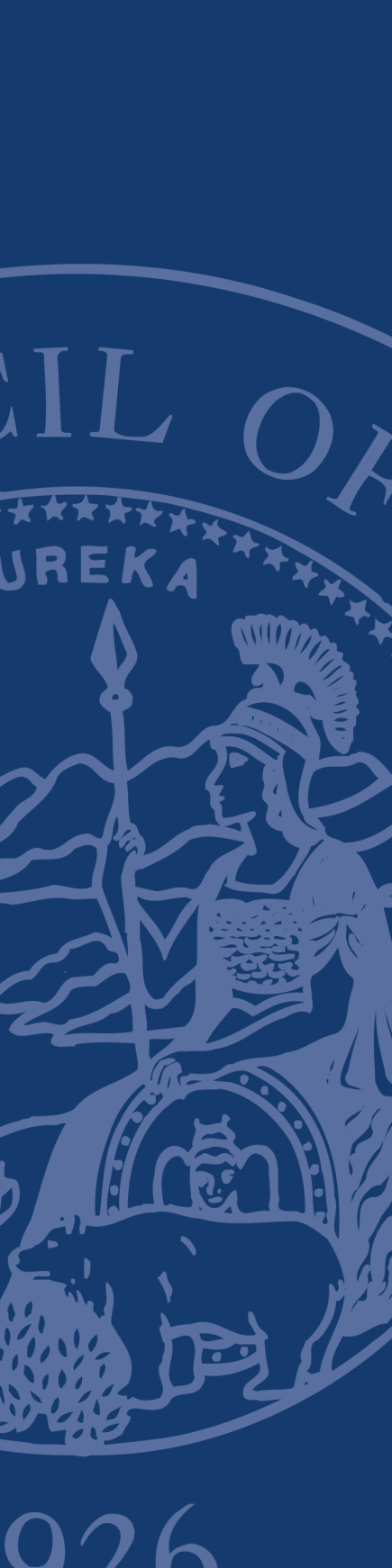 REQUEST FOR PROPOSALSAdministRative Office of the Courts (AOC)RFP Title:	AOC On-Site Catering San FranciscoRFP Number:	CJER-030614-OSCSF-CFProposal Due Date: 	May 8, 2014
By no later than 3:00 p.m. (PDT)ContractStart Date:        July 1, 2014(Estimate only)AdministRative Office of the Courts (AOC)RFP Title:	AOC On-Site Catering San FranciscoRFP Number:	CJER-030614-OSCSF-CFProposal Due Date: 	May 8, 2014
By no later than 3:00 p.m. (PDT)ContractStart Date:        July 1, 2014(Estimate only) CONTENTItem No.ItemPage No.1BACKGROUND ………………………………………………….............32DESCRIPTION OF SERVICES AND DELIVERABLES …….............42.3Scope of Services ……………………………………………….............42.3.1Order Placement ………………………………………………….42.3.2Delivery, Set-up and Pick-up …………………………………….42.3.3Presentation ………………………………………………………52.3.4Inventory …………………………………………………............52.4Problem Resolution ……………………………………………………..52.5Unscheduled Visits ……………………………………………………..62.6Billing …………………………………………………………………..63TIMELINE FOR THIS RFP …………………………………….............64RFP ATTACHMENTS …………………………………………………..75SUBMISSION OF PROPOSALS ……………………………..................86PROPOSAL CONTENT………………………………………………….96.1Technical Proposal ……………………………………………………...96.1.1Company Information …………………………………………….96.1.2Methods and Plans ………………………………………………..96.1.3Menus ……………………………………………………………..106.1.4Logistics ………………………………………………………….106.2Cost Proposal …………………………………………………………...116.2.1Pricing …………………………………………………….............116.2.2Attachment 7, Pricing Form and Menu Examples………………..116.3Acceptance of AOC Master Agreement Terms and Conditions………....116.4Certifications, Attachments and Other Requirements …………………..117OFFER PERIOD …………………………………………….....................128INTERVIEWS AND MENU TASTING ………………………………..129EVALUATION OF PROPOSALS ……………………………………....129.4Evaluation Criteria ……………………………………………………....1310CONFIDENTIAL OR PROPRIETARY INFORMATION …………..1411DISABLED VETERAN BUSINESS ENTERPRISE PARTICIPATION GOALS  ………..........................................................1412PROTESTS ……………………………………………………..................14EVENTDATERFP issuedMarch 24, 2014Deadline for Questions (send to solicitations@jud.ca.gov)April 7, 20141:00 pm (PDT)Questions and Answers posted April 14, 2014Deadline for Submitting Proposals May 8, 20143:00 pm (PDT)Evaluation of Proposals (estimate only) May 9 – 16, 2014Anticipated Interview Dates (estimate only)May 19 – 20, 2014Menu Tasting of Top-Ranked Proposers (estimate only)May 21, 2014Notice of Intent to Award (estimate only)May 23, 2014Finalize and Execute Master Agreement (estimate only)May 30, 2014Notice of Award (estimate only)June 2, 2014Contract Start Date  (estimate only)July 1, 2014Contract End Date (estimate only)June 31, 2015ATTACHMENT DESCRIPTIONAttachment 1: Administrative Rules Governing RFPs (Non-IT Services):These rules govern this solicitation.Attachment 2:  AOC Master Agreement Terms and ConditionsIf selected, the person or entity submitting a proposal (the “Proposer”) must sign the AOC Master Agreement Terms and Conditions.Attachment 3: Proposer’s Acceptance of AOC Master Agreement Terms and ConditionsOn this form, if exceptions are identified, proposers must submit (i) a red-lined version of Attachment 2 – AOC Master Agreement Terms and Conditions that clearly track proposed changes to this attachment, (ii) written documentation to substantiate each such proposed change and (iii) written explanation to indicate how each proposed change will benefit the AOC.Attachment 4: Payee Data Record FormThis form contains information the AOC requires in order to process payments.Attachment 5: Darfur Contracting Act CertificationProposer must complete the Darfur Contracting Act Certification and submit the completed certification with its proposal.Attachment 6:  General Certifications FormProposer must complete the General Certifications Form and submit the completed certification with its proposal.Attachment 7:  Pricing Form and Menu ExamplesFor evaluation purposes only, Proposer must complete this form to provide three descriptive examples of packaged menu items [Breakfast, Breaks (a.m. and p.m.), Lunch and Dinner], along with proposed pricing for each.Attachment 8: Proposal ChecklistOptional tool to help organize proposal package and insure that all required information is included.EVALUATION CRITERIAreferencereferencemaximum number of pointsReasonableness of fee proposal 6.2, Cost Proposal6.2, Cost Proposal30Ability to meet timing requirements to complete the project, i.e., fulfill catering orders 6.1.2, Methods and Plans6.1.2, Methods and Plans15Appealing menu selections 6.1.3, Menus6.1.3, Menus15Experience on similar assignments and positive feedback from references 6.1.1, Company Information 6.1.1, Company Information 10Compliance with requirements of the RFP and acceptance of AOC Master Agreement Terms and Conditions.6.3, Acceptance of AOC Master Agreement Terms and Conditions;6.4, Certificates, Attachments and Other Requirements.6.3, Acceptance of AOC Master Agreement Terms and Conditions;6.4, Certificates, Attachments and Other Requirements.15Proximity of catering operation relative to the AOC’s building 6.1.4,  Logistics6.1.4,  Logistics5Subtotal Evaluation PointsSubtotal Evaluation PointsSubtotal Evaluation Points90Top-ranked candidates only:Top-ranked candidates only:Top-ranked candidates only:Top-ranked candidates only:Presentation and Quality of Menu Tasting (to be scheduled) 8, Interviews and Menu Tasting1010Total Evaluation PointsTotal Evaluation Points100100